附件2甘肃人社公共服务平台劳务派遣单位年度经营情况报告核验企业申报操作指南1.登录甘肃人设公共平台地址：https://wsbs.rst.gansu.gov.cn/publicservice/home完成法人注册后，点击登录：（在甘肃政务服务网已有注册账号的单位直接登录）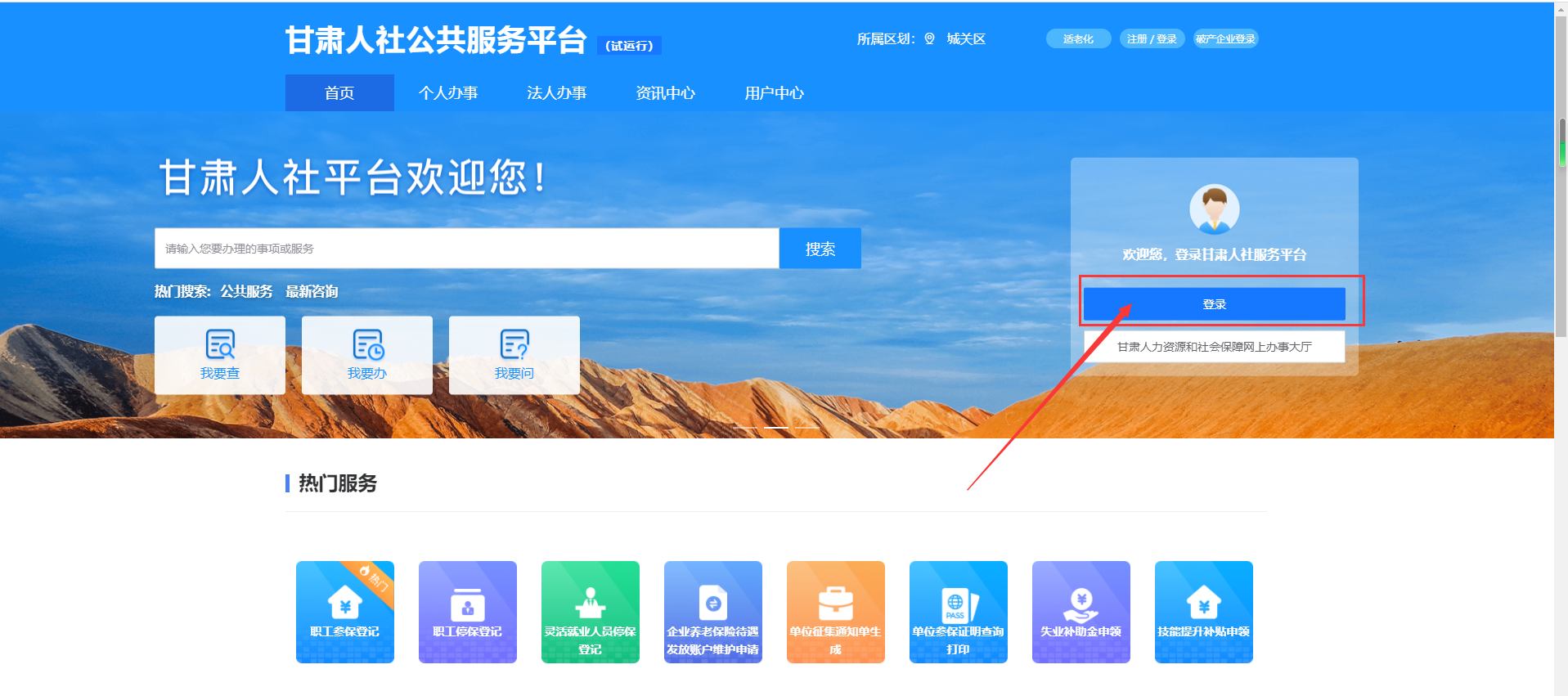 选择法人登录，输入用户名密码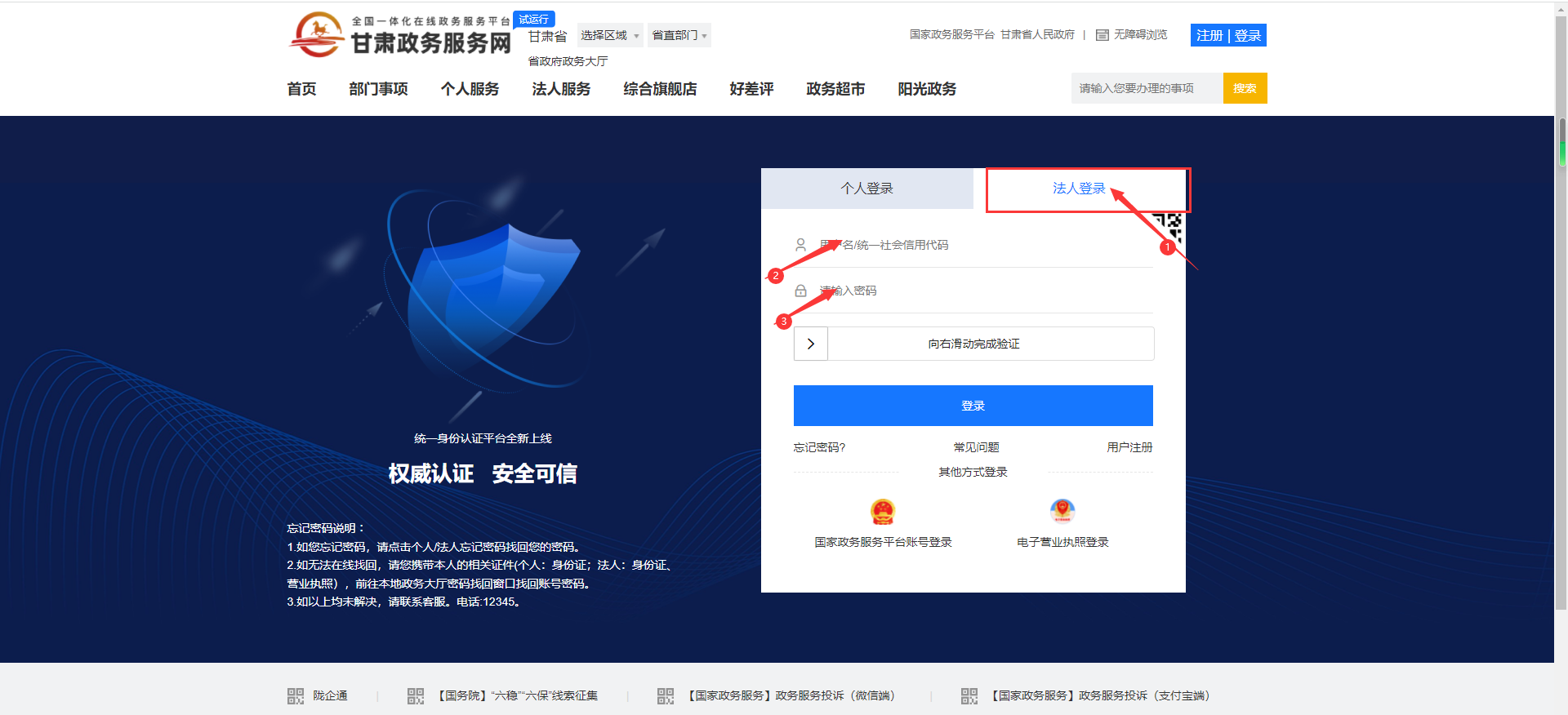 2.登陆成功后，点击法人办事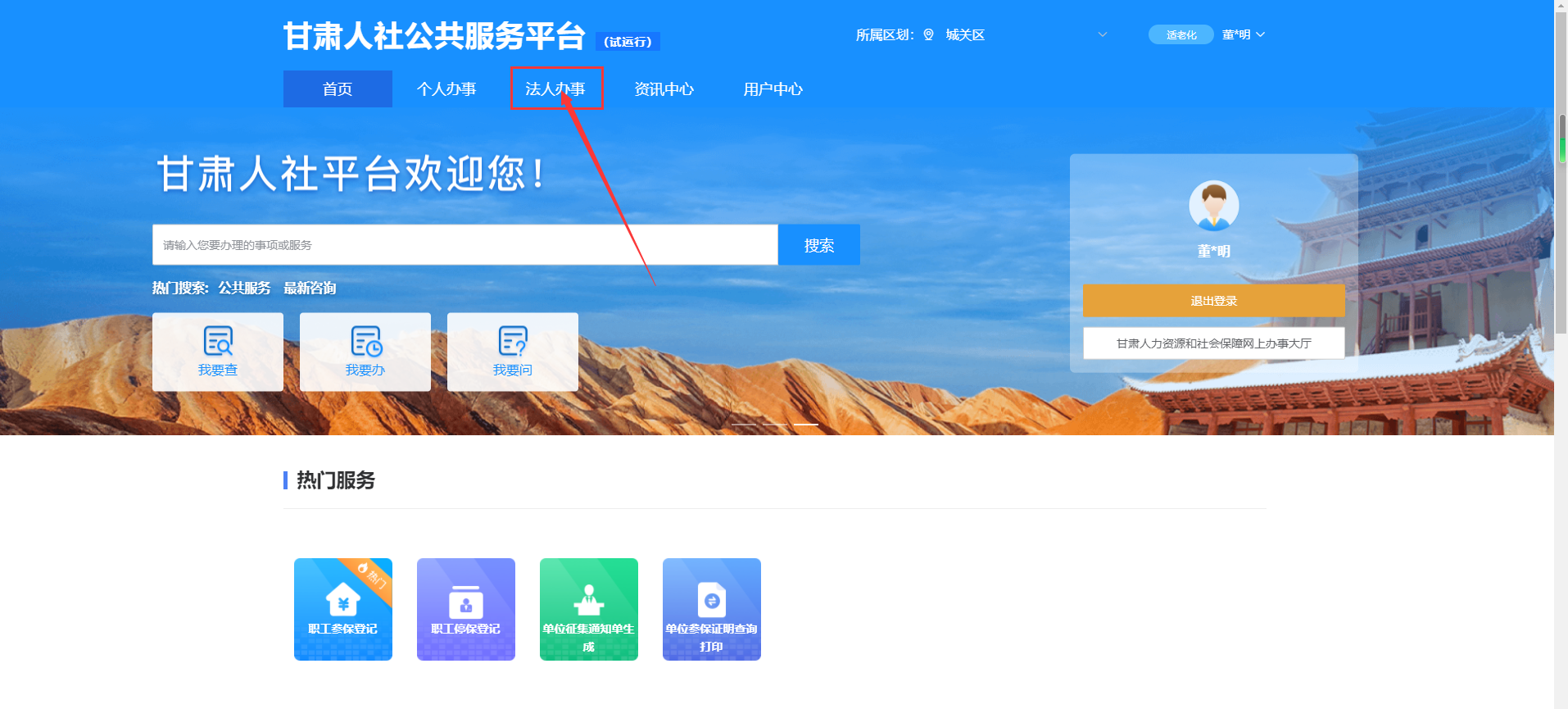 3.选择“我要办”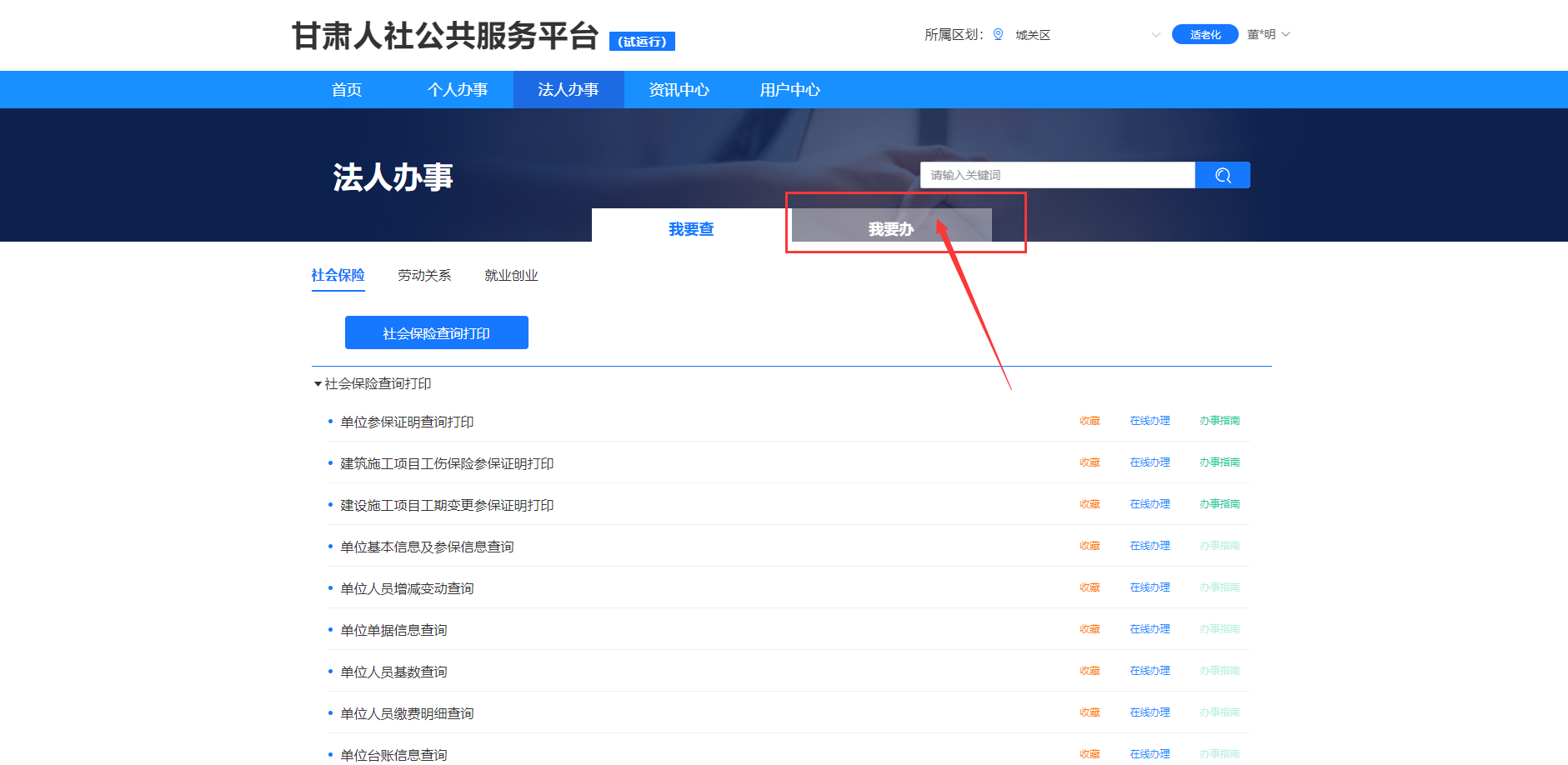 4.选择劳动关系-劳务派遣单位年度经营情况报告核验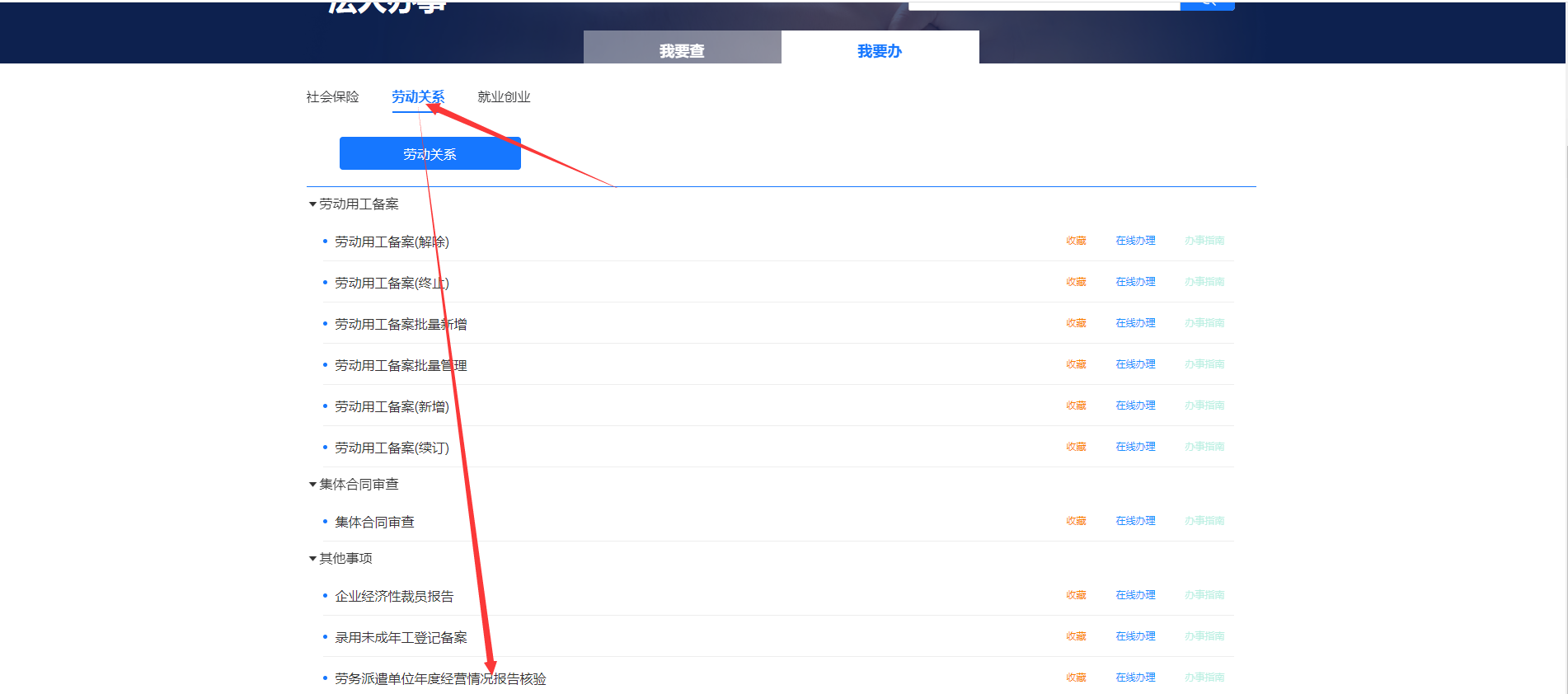 5.点击在线办理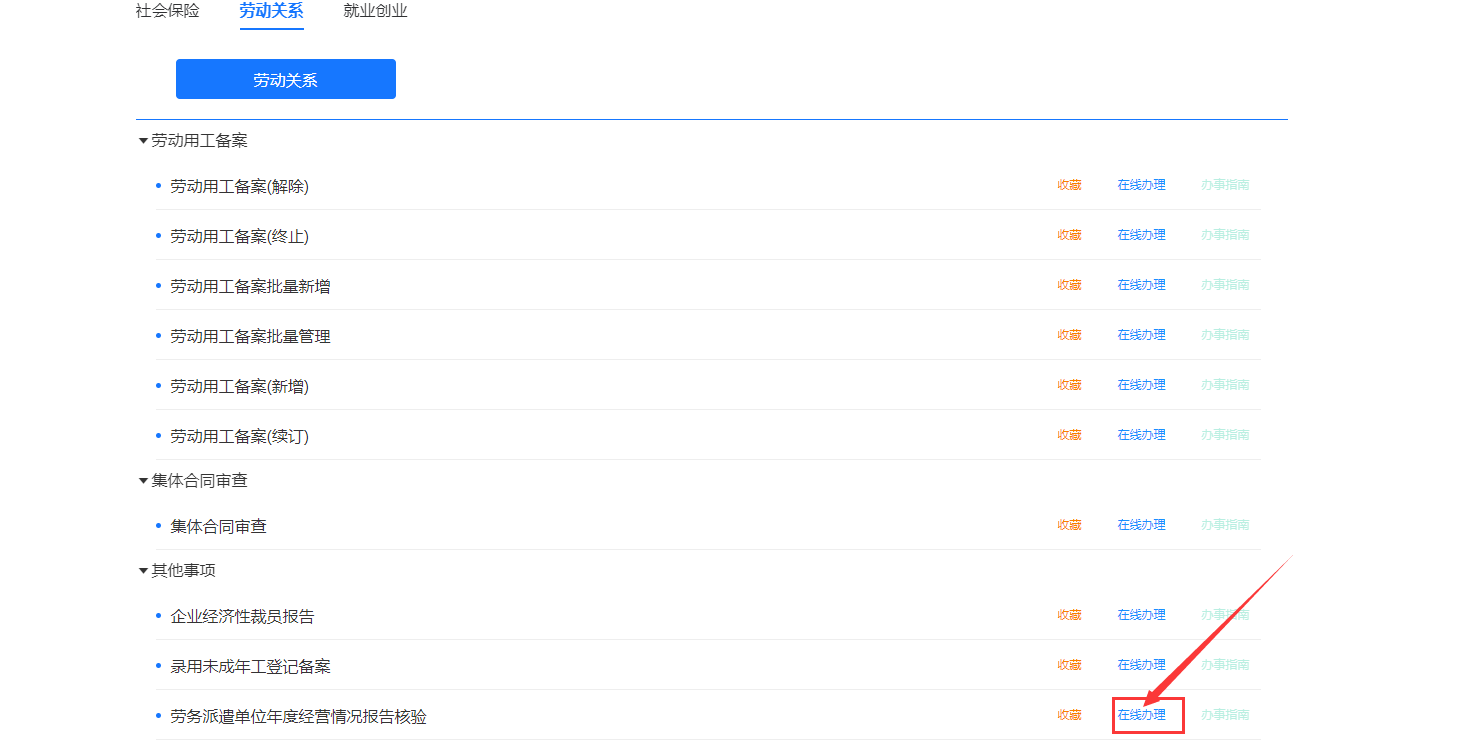 6.输入单位基本信息、年审申请信息、派遣劳动者情况、用工单位情况、参保情况、危险岗位劳务派遣情况（带红色星号的信息项为必填项），完成信息录入和申请材料上传后点击下方的“提交”按钮后完成上报。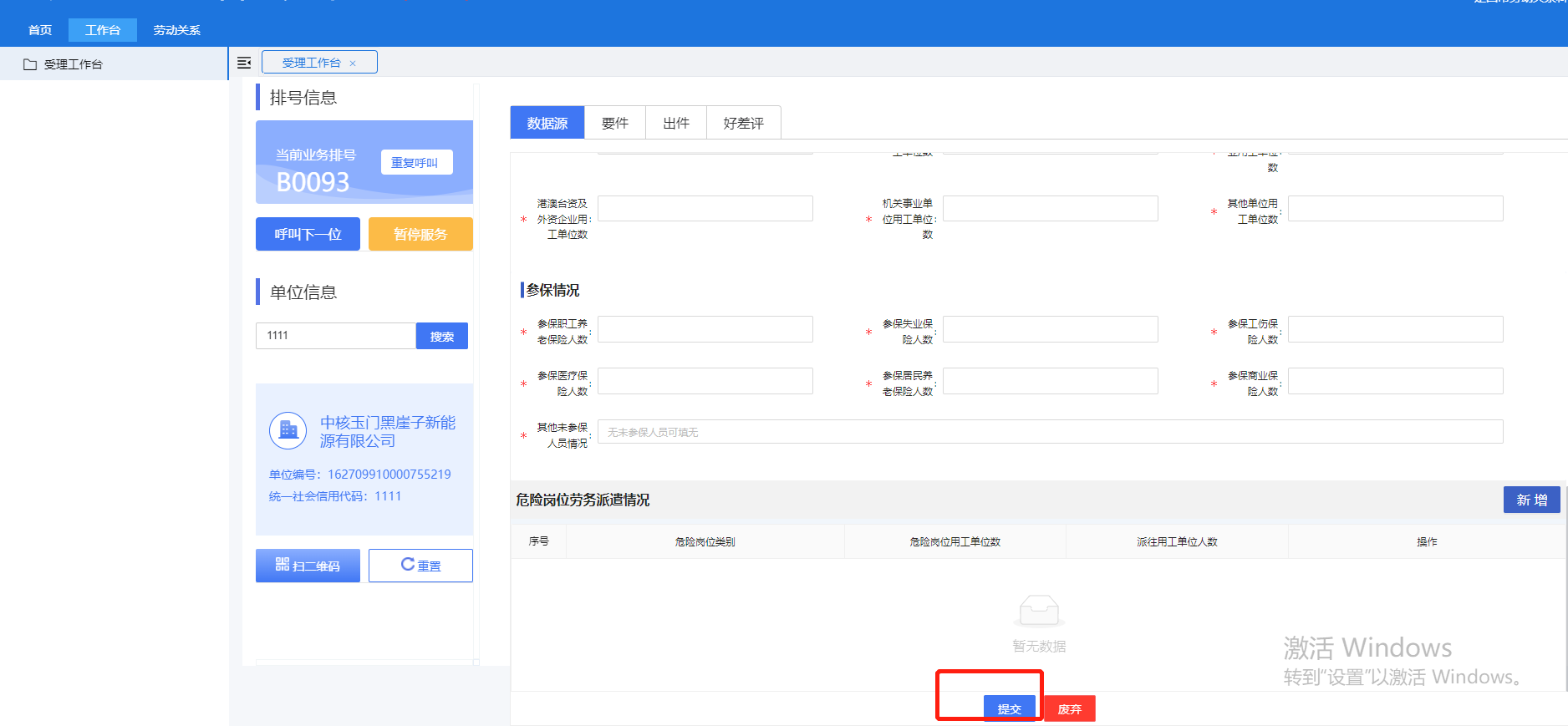 点击【申请材料】可上传材料，【是否必填】为红色“是”的是为必传材料。上传材料后可再次点击【事项详情】返回录入页面，点击下方的“提交”按钮后完成操作。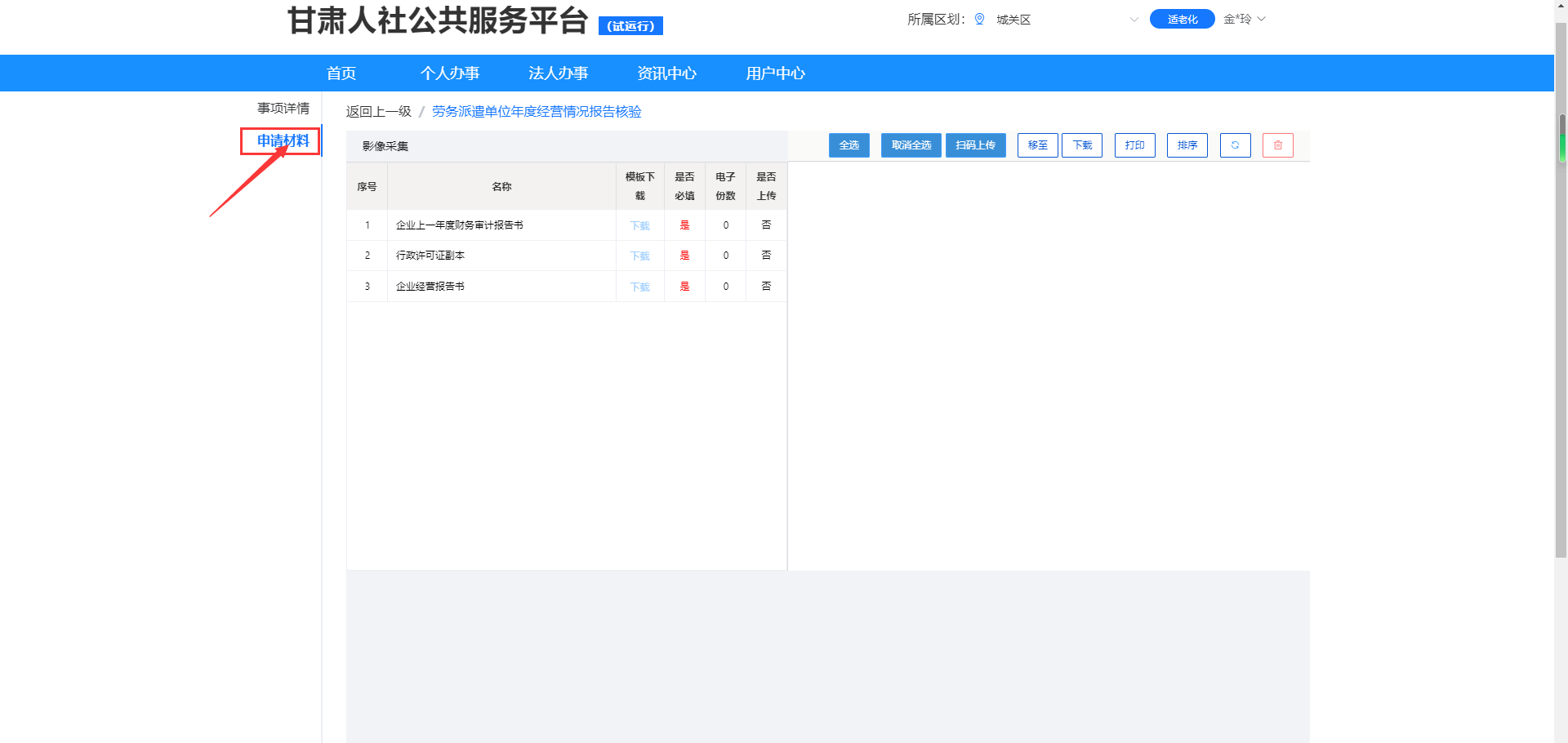 7.结果查询。可在甘肃人社公共服务平台【用户中心】—【我的办件】中查询年审是否通过。